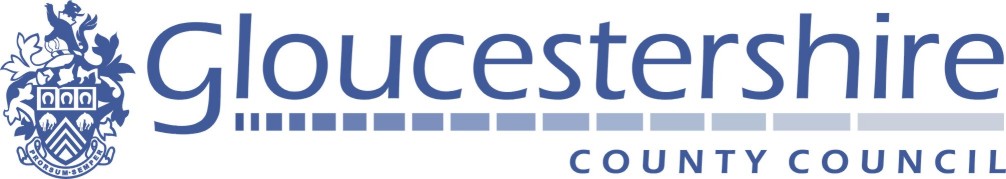 CONFIDENTIALITY CERTIFICATEFor Invitation to Tender for a Pseudo Multi-provider Framework Agreement
relating to Community and Accommodation Based Support (CABS) - Services for Homelessness and People in Vulnerable CircumstancesTo: GLOUCESTERSHIRE COUNTY COUNCIL of Shire Hall Westgate Street Gloucester GL1 2TZ  ("the Council")The Confidentiality Certificate must be returned via ProContract.From:	[                             ]"Confidential Information"  means  information  relating  to  the  TUPE  informationdisclosed to the Recipient or any employee of the Recipient by the Council whether written, oral or other form which is disclosed during the tender for a FRAMEWORK AGREEMENT relating to Gloucestershire Community and Accommodation Based Support (CABS) - Services for Homelessness and People in Vulnerable Circumstances"Permitted Use"	means use solely for the purpose of evaluating whetherand how the Recipient can provide the Domestic Abuse Support Services to the Council and submitting a tender for a FRAMEWORK AGREEMENT relating to Gloucestershire Community and Accommodation Based Support (CABS) - Services for Homelessness and People in Vulnerable CircumstancesThe Recipient agrees that in consideration of the Council agreeing to disclose the Confidential Information, the Recipient agrees that:a)  	the Recipient will not without the Council's prior written consent disclose any part of the Confidential Information to any third party and will use its best endeavours to prevent the unauthorised publication or disclosure of the same;b)     the Recipient will divulge the Confidential Information only to those employees of the Recipient who need to know the Confidential Information for the Recipient to make use of it for the Permitted Use;c) 	the Recipient will not use the Confidential Information or any part of it for any purpose other than for the Permitted Use;the Recipient will ensure that its employees with access to the Confidential Information are aware and comply with the obligations set out in this Certificate;if requested by the Council the Recipient shall return to Council all the documents and materials (and any copies) containing, incorporating, or reflecting based on the Confidential Information; andthe Recipient shall erase all the Confidential Information from its computer systems, on which it is stored in electronic form (to the extent possible).SIGNED:Status: for and on behalf of: Email: Date: The Confidentiality Certificate must be returned via Pro Contract